§531.  DefinitionsFor the purpose of this subchapter, apples packed in a closed package or container or sold at retail in bulk or in an open package or container shall be deemed to be adulterated if their measure, quality, grade or purity do not conform in each particular to the claims made upon the affixed guaranty, and shall be deemed to be misbranded:1.  Container fails to bear all statements.  If the package or container, whether open or closed, fails to bear all statements required by section 534;2.  False or misleading statements.  If the package or container, whether open or closed, bears any statement, design or device regarding such article or its contents which shall be false or misleading in any particular or is falsely branded in any particular.The State of Maine claims a copyright in its codified statutes. If you intend to republish this material, we require that you include the following disclaimer in your publication:All copyrights and other rights to statutory text are reserved by the State of Maine. The text included in this publication reflects changes made through the First Regular and First Special Session of the 131st Maine Legislature and is current through November 1, 2023
                    . The text is subject to change without notice. It is a version that has not been officially certified by the Secretary of State. Refer to the Maine Revised Statutes Annotated and supplements for certified text.
                The Office of the Revisor of Statutes also requests that you send us one copy of any statutory publication you may produce. Our goal is not to restrict publishing activity, but to keep track of who is publishing what, to identify any needless duplication and to preserve the State's copyright rights.PLEASE NOTE: The Revisor's Office cannot perform research for or provide legal advice or interpretation of Maine law to the public. If you need legal assistance, please contact a qualified attorney.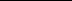 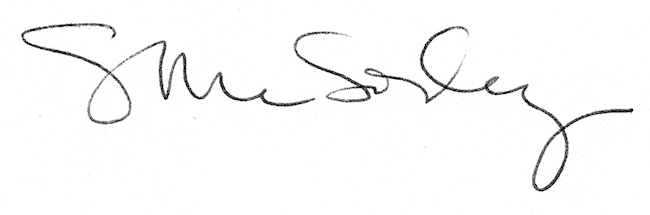 